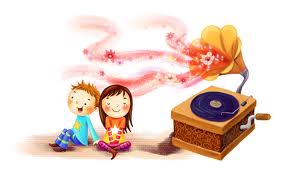 	Музыкальное развитие оказывает ничем не заменимое воздействие на  общее  развитие   малыша: формируется   эмоциональная сфера, совершенствуется мышление, ребенок становится чутким к красоте в искусстве и жизни.	Очень важно, чтобы  уже  в   раннем  возрасте  рядом  с  ребенком оказался взрослый, который  смог бы раскрыть перед ним красоту музыки, дать возможность ее прочувствовать.	Во всем мире признано, что лучшие условия для развития воспитания ребенка раннего возраста,  в  том  числе  и  музыкального, создаются в семье. Это зависит от врожденных музыкальных задатков, образа жизни семьи, ее традиций,  отношения  к   музыке   и   музыкальной   деятельности,  от  общей культуры…1. Пусть в вашем доме царит дух любви и уважения к музыке.2. Постигайте музыку вместе с ребенком, удивляйтесь, огорчайтесь, радуйтесь вместе с ним, когда музыка звучит. 3. Пусть музыка будет желанным и почетным гостем в вашем доме.4. Пусть у ребенка будет много звучащих игрушек: барабанчиков, дудочек, металлофонов. Из них можно организовать семейные оркестры, поощрять «игру в музыку».5. Приучайте детей к внимательному слушанию музыки, просто так  включенный телевизор – враг музыкального воспитания. Музыка воздействует только в том случае если ее слушать.6. Отнеситесь к музыкальной стороне развития своего ребенка со всей серьезностью, и вы обнаружите, что добились очень многого во всем, что связано с его правильным воспитанием.7. Раннее проявление музыкальных способностей говорит о необходимости начинать музыкальное развитие ребенка как можно раньше. 8. Не следует огорчаться, если у вашего малыша нет настроения что-нибудь спеть, или ему не хочется танцевать. Или если и возникают подобные желания, то пение на ваш взгляд, кажется далеко от совершенства, а движения смешны и неуклюжи. Не расстраивайтесь! Количественные накопления обязательно перейдут в качественные. Для этого потребуется время и терпение.9. Отсутствие какой-либо из способностей может тормозить развитие остальных. Значит, задачей взрослого является устранение нежелаемого тормоза.10. Не прикрепляйте вашему ребенку ярлык «немузыкальный», если вы ничего не сделали для того, чтобы эту музыкальность у него развить.Подготовила музыкальный руководитель Усова А.В.(структурное подразделение ул. Алтайская,8/3)